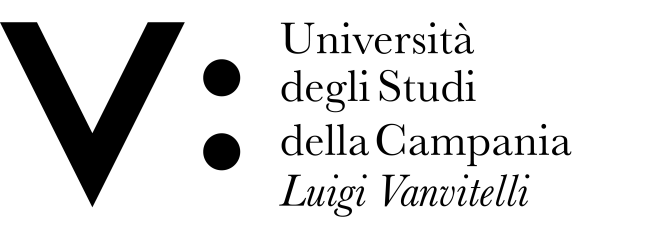 UFFICIO SEGRETERIA STUDENTI PSICOLOGIAAl Magnifico Rettore dell’Università degli studi della Campania “Luigi Vanvitelli"Oggetto: Iscrizione Corso Singolo__l__ sottoscritt__ _________________________________________________________________(da compilare in stampatello)nat_ a ___________________________________ prov. (____) il ____/____/______recapito telefonico ___________________________ mail_________________________________________in possesso del diploma di maturità _____________________ conseguito in data ____________ voto______presso l’istituto ___________________________ sito in  ___________________ via___________________CHIEDEdi essere iscritto/a per l’a.a. ______/______ ai seguenti singoli insegnamenti:		INSEGNAMENTO			CFU		SSD               CODICE ESAME_________________________                  _____               _______          ______________________________________                  _____               _______          ______________________________________                  _____               _______          _____________Caserta,__________(Luogo e data)					                                     _______________________						                            	   (Firma leggibile e di proprio pugno)N.B. Termine presentazione domanda: dall’ 01/09 al 31/12Allegare documento di identità